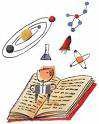 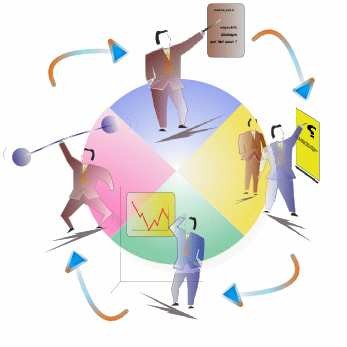 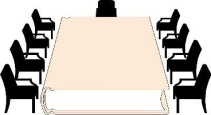 Структура клубаСК «СКИФ»Обучающиеся школы, родители, учителя, спортсмены СК «СКИФ», жители Муниципального образования – Плехановского сельского поселения, члены общественных советов Муниципального образования, депутаты Законодательного собрания КМР, Общественные организации: МБУ ДО «ДЮСШ «Барс» КМР,КГАПОУ «Кунгурский сельскохозяйственный колледж», СК «Импульс» с.Шадейка                                                                                Совет СК «СКИФ»Оперативные группы, реализующие план деятельности СК по направлениям (из состава Совета СК)Руководитель клуба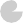 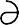 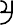 СК «СКИФ»Обучающиеся школы, родители, учителя, спортсмены СК «СКИФ», жители Муниципального образования – Плехановского сельского поселения, члены общественных советов Муниципального образования, депутаты Законодательного собрания КМР, Общественные организации: МБУ ДО «ДЮСШ «Барс» КМР,КГАПОУ «Кунгурский сельскохозяйственный колледж», СК «Импульс» с.Шадейка                                                                                Совет СК «СКИФ»Оперативные группы, реализующие план деятельности СК по направлениям (из состава Совета СК)Руководитель клуба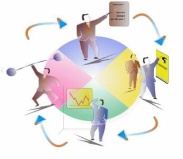 Взаимосвязь клубной деятельности с основным и дополнительным образованиемВзаимосвязь клубной деятельности с основным и дополнительным образованиемВзаимосвязь клубной деятельности с основным и дополнительным образованиемВзаимосвязь клубной деятельности с основным и дополнительным образованиемВзаимосвязь клубной деятельности с основным и дополнительным образованиемИсторияИзучение истории ОИ, получение знаний о различных видах спорта.ИсторияИзучение истории ОИ, получение знаний о различных видах спорта.Изобразительное искусство Создание эскизов, рисунков, плакатов, тематических газет, фотогазет, эмблем.ЛитератураУмение грамотно излагать мысли, говорить ярко, убедительно с целью обосновать и защитить свою творческую исследовательскую работу.ИсторияИзучение истории ОИ, получение знаний о различных видах спорта.ИсторияИзучение истории ОИ, получение знаний о различных видах спорта.СК«СКИФ»СК«СКИФ»СК«СКИФ»ЛитератураУмение грамотно излагать мысли, говорить ярко, убедительно с целью обосновать и защитить свою творческую исследовательскую работу.География, Биология Умение работать с картой, масштабом, формирование навыков ориентирования на местности, изучение основ топографии и медицины.География, Биология Умение работать с картой, масштабом, формирование навыков ориентирования на местности, изучение основ топографии и медицины.СК«СКИФ»СК«СКИФ»СК«СКИФ»ИнформатикаОбучение использованию Интернет-ресурсов, созданию презентаций, видеороликов и творческих интерактивных проектовМатематикаУмение правильно считатьМатематикаУмение правильно считатьСК«СКИФ»СК«СКИФ»СК«СКИФ»ОБЖобучение безопасному поведению в экстремальных ситуацияхРабочая программа дополнительного образованияСпортивного клуба «СКИФ»Рабочая программа дополнительного образованияСпортивного клуба «СКИФ»Рабочая программа дополнительного образованияСпортивного клуба «СКИФ»Рабочая программа дополнительного образованияСпортивного клуба «СКИФ»Рабочая программа дополнительного образованияСпортивного клуба «СКИФ»Рабочая программа дополнительного образованияСпортивного клуба «СКИФ»№ п⁄пСоциальный партнёрНаправление сотрудничестваРезультат сотрудничества1.МБУ ДО «ДЮСШ «Барс» КМРОрганизация и проведение совместных  спортивных мероприятий.Участие обучающихся в спортивных мероприятиях: «Серебряный мяч», «КЭС-баскет», «Быстрая лыжня», «Турслет обучающихся КМР».2.КГАПОУ «Кунгурский сельскохозяйственный колледж».Обмен опытом, организация и проведение совместных  спортивных мероприятий.Долголетняя дружба и общение. Участие обучающихся в спортивных мероприятиях, ежегодные товарищеские игры.3.СК «Импульс» с.ШадейкаОбмен опытом, организация и проведение совместных  спортивных мероприятийДолголетняя дружба и общение. Участие обучающихся в спортивных мероприятиях.Декабрь- «Веселые старты»Участие СК «СКИФ» в годовом цикле мероприятий ОУДекабрь- «Веселые старты»Участие СК «СКИФ» в годовом цикле мероприятий ОУУчастие СК «СКИФ» в годовом цикле мероприятий ОУНоябрь- Муниципальный этап Всероссийской олимпиады по физической культуре   - Муниципальный этап ШБЛ Участие СК «СКИФ» в годовом цикле мероприятий ОУУчастие СК «СКИФ» в годовом цикле мероприятий ОУОктябрь- Первенство Кунгурского района по волейболу-     - «Шиповка юных» - Сентябрь- Осенняя комбинированная эстафета -  - л/атлетический пробег «Памяти Мусихина В.И.» - Школьный и районный турслет- - Осенняя л/атлетическая эстафета -  Сентябрь- Осенняя комбинированная эстафета -  - л/атлетический пробег «Памяти Мусихина В.И.» - Школьный и районный турслет- - Осенняя л/атлетическая эстафета -  